PMFör etapp 3 i sprintcupen tisdag 29 maj 2012 Skene SoISSamling: Ängskolan, bredvid Ängshallen. Parkering vid Ängshallen eller på skolgården.Karta: skala 1:3500. Kontrollerna sitter tätt, kolla kodsiffran noga.Start: avstånd till start 100 meter.Kartbyte: klasserna D14, H14, D16, H16, DÖ och HÖ har kartbyte.  Starten efter kartbytet är på samma ställe som första varvet, men ingen ny startstämpling ska göras efter kartbytet. Kartjustering: En mindre plantering alldeles vid kontroll 39 är borttagen, och har ersatts av en asfaltgång. Berör samma klasser som har kartbyte.Prisutdelning: I samtliga ungdomsklasser efter avslutad tävling.Lycka till!  önskar  Skene SoIS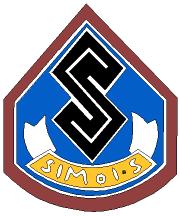 